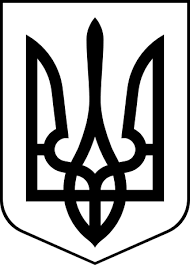 ЗДОЛБУНІВСЬКА МІСЬКА РАДАРІВНЕНСЬКОГО РАЙОНУ РІВНЕНСЬКОЇ ОБЛАСТІ                                                     восьме скликанняР І Ш Е Н Н Явід 22 червня  2022 року 				           	                       № 1220Про продовження дії договору  оренди земельної  ділянки громадянці Літковській Ользі СергіївніКеруючись статтями 12, 93 Земельного кодексу України, статтею 33 Закону України „Про оренду землі ”, статтею 26 Закону України „Про місцеве самоврядування в Україні, розглянувши заяву громадянки Літковської Ольги Сергіївни щодо продовження договору оренди від 11 липня 2014  року  на земельну ділянку для ведення городництва по вулиці 8 Березня в місті Здолбунів, міська радаВ И Р І Ш И Л А:1. Продовжити громадянці Літковській Ользі Сергіївні дію договору оренди на земельну  ділянку (кадастровий номер 5622610100:00:010:0339) площею 0.0418 га по вулиці 8 Березня в місті Здолбунів надану для ведення городництва,  договір оренди від 11 липня 2014  року терміном  до 11 липня 2029 року.  2. Громадянці Літковській Ользі Сергіївні укласти додаткову угоду до договору оренди земельної ділянки.3. Контроль за виконанням даного рішення покласти на постійну комісію з питань містобудування, земельних відносин та охорони навколишнього середовища (голова Українець А.Ю.), а організацію його виконання на  заступника міського голови з питань діяльності виконавчих органів ради Сосюка Ю.П .Міський голова                                                                           Владислав СУХЛЯК